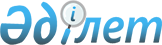 Об утверждении Правил оценки уровня профессиональной подготовленности и присвоения квалификации по профессиям (специальностям)
					
			Утративший силу
			
			
		
					Приказ Министра образования и науки Республики Казахстан от 18 июня 2012 года № 281. Зарегистрирован в Министерстве юстиции Республики Казахстан 17 июля 2012 года № 7796. Утратил силу приказом Министра образования и науки Республики Казахстан от 6 сентября 2018 года № 446 (вводится в действие по истечении десяти календарных дней после дня его первого официального опубликования)
      Сноска. Утратил силу приказом Министра образования и науки РК от 06.09.2018 № 446 (вводится в действие по истечении десяти календарных дней после дня его первого официального опубликования).

      Сноска. Заголовок в редакции приказа Министра образования и науки РК от 26.01.2016 № 79 (вводится в действие по истечении десяти календарных дней после дня его первого официального опубликования).
       В соответствии с подпунктом 20) статьи 5 Закона Республики Казахстан от 27 июля 2007 года "Об образовании" ПРИКАЗЫВАЮ:
      1. Утвердить прилагаемые Правила оценки уровня профессиональной подготовленности и присвоения квалификации по профессиям (специальностям).
      Сноска. Пункт 1 в редакции приказа Министра образования и науки РК от 26.01.2016 № 79 (вводится в действие по истечении десяти календарных дней после дня его первого официального опубликования).


       2. Признать утратившим силу приказ Министра образования и науки Республики Казахстан от 30 ноября 2007 года № 595 "Об утверждении Правил подтверждения уровня профессиональной подготовленности и присвоения квалификации по профессиям (специальностям) технического и обслуживающего труда" (зарегистрированный в Реестре государственной регистрации нормативных правовых актов за № 5035, опубликованный в "Юридической газете" от 4 января 2008 г. в № 1 (1401)).
      3. Департаменту технического и профессионального образования (Борибекову К.К.):
      1) обеспечить в установленном законодательством порядке государственную регистрацию настоящего приказа в Министерстве юстиции Республики Казахстан;
      2) после прохождения государственной регистрации опубликовать настоящий приказ в средствах массовой информации. 
      4. Контроль за исполнением настоящего приказа возложить на вице-министра Шаяхметова С.Б.
      5. Настоящий приказ вводится в действие по истечении десяти календарных дней после дня его первого официального опубликования. Правила
Правила оценки уровня профессиональной подготовленности и
присвоения квалификации по профессиям (специальностям)
      Сноска. Правила в редакции приказа Министра образования и науки РК от 26.01.2016 № 79 (вводится в действие по истечении десяти календарных дней после дня его первого официального опубликования).  1. Общие положения
      1. Настоящие Правила оценки уровня профессиональной подготовленности и присвоения квалификации по подготовке квалифицированных рабочих кадров разработаны в соответствии с подпунктом 20) статьи 5 Закона Республики Казахстан от 27 июля 2007 года "Об образовании".
      2. Настоящие Правила распространяются на организации технического и профессионального образования независимо от форм собственности и ведомственной подчиненности.
      3. Настоящие Правила определяют порядок оценки уровня профессиональной подготовленности и присвоения квалификации по  профессиям (специальностям) квалифицированных рабочих кадров, который включает в себя:
      1) организацию деятельности квалификационной комиссии по оценке уровня профессиональной подготовленности и присвоения квалификации;
      2) организацию проведения оценки уровня профессиональной подготовленности и присвоению квалификации;
      3) организацию деятельности апелляционной комиссии и рассмотрение апелляции;
      4) выдачу сертификата о присвоении квалификации (далее - Сертификат).
      4. В настоящих Правилах применяются следующие термины и определения:
      1) апелляция – процедура, проводимая в целях рассмотрения спорных вопросов и защиты прав по письменному заявлению участников ОПП и ПК о нарушении установленного порядка проведения ОПП и ПК либо о несогласии с результатами;
      2) присвоение квалификации (далее - ПК) - процедура подтверждения совокупности индивидуальных способностей, профессиональных знаний, умений и навыков, необходимых для выполнения работы в рамках соответствующего вида профессиональной деятельности по конкретной специальности;
      3) квалификационный экзамен (далее - КЭ) - письменное тестирование проводится по дисциплинам, определяющим профессиональную подготовку в соответствии с типовыми учебными планами, образовательными программами (на языке обучения), продолжительностью 2,5 (два с половиной) астрономических часа (150 минут), кроме специальностей сферы искусства и культуры;
      4) сдача квалификационной (практической) работы - выполнение квалификационной (практической) работы, характерной для конкретной специальности, соответствующей уровню квалификации, предусмотренной квалификационными характеристиками, техническими требованиями в виде практического задания, кроме специальностей сферы искусства и культуры;
      5) квалификация – уровень подготовки в результате успешного завершения соответствующей образовательной программы, отражающей индивидуальные способности, профессиональные знания, умения, навыки,  позволяющие компетентно осуществлять профессиональную деятельность;
      6) квалификационная комиссия (далее - КК) – определяет уровень знаний, умений и навыков экзаменуемых, их соответствие требованиям учебных программ и квалификационным характеристикам;
      7) сертификат о присвоении квалификации – документ, подтверждающий уровень соответствия специалиста (уровень профессиональной компетентности) квалификационным требованиям;
      8) оценка профессиональной подготовленности (далее - ОПП) - определение степени соответствия уровня квалификации (способности) выпускника организаций образования, реализующих образовательные программы технического и профессионального, послесреднего образования, к выполнению работы в рамках соответствующего вида профессиональной деятельности;
      9) организация, которая проводит ОПП и ПК - юридическое лицо, признанное в установленном законодательством о государственных закупках порядке поставщиком услуг по организации и проведению ОПП и ПК;
      10) техническое и профессиональное образование - образование, направленное на подготовку квалифицированных рабочих кадров и специалистов среднего звена;
      11) творческий экзамен – выполнение творческих заданий с целью определения фактического уровня знаний, умений и навыков по дисциплинам, определяющим профессиональную подготовку и их соответствия требованиям учебных программ, квалификационных характеристик по профессиям (специальностям) сферы искусства и культуры. Продолжительность зависит от специфики получаемой квалификации и формы творческого экзамена. 2. Организация деятельности комиссии по оценке уровня
профессиональной подготовленности и присвоения квалификации
по профессиям (специальностям) квалифицированных рабочих кадров
      5. Для проведения ОПП и ПК по профессиям (специальностям) квалифицированных рабочих кадров, организацией, которая проводит ОПП и ПК создается КК. Число членов КК составляет не менее 3 (трех) человек (нечетное количество).
      6. Состав КК формируется из числа специалистов соответствующих профессий (специальностей), представителей предприятий и ассоциаций работодателей по согласованию с Региональными палатами предпринимателей (далее – РПП) не менее чем за 30 календарных дней до начала проведения ОУПП.
      7. В состав КК привлекаются работодатели, инженер по охране труда, мастера производственных участков, заместители директоров по учебно-производственной работе, преподаватели специальных дисциплин, мастера производственного обучения, а также, представители учреждений сферы искусства и культуры для учебных заведений соответствующего профиля.
      Для специальностей культуры и искусства состав КК формируется из числа специалистов области культуры и искусства по согласованию с уполномоченным органом.
      8. Председатель КК отбирается из числа представителей предприятий и ассоциаций работодателей по согласованию с РПП.
      Для специальностей искусства и культуры председатель КК выбирается из числа ведущих представителей соответствующей специальности.
      9. Председатель КК имеет соответствующую специальность тестируемых профессий (специальностей).
      10. Секретарь КК назначается из числа работников организации ответственной за проведение ОПП и ПК. Секретарь не входит в состав КК.
      11. Определение состава КК, организация их работы, порядок выдачи удостоверений на управление тракторами и другими самоходными сельскохозяйственными, мелиоративными машинами, а также автотранспортными средствами, регулируется в соответствии Правилами приема экзаменов и выдачи удостоверений на право управления тракторами и изготовленными на их базе самоходными шасси и механизмами, самоходными сельскохозяйственными, мелиоративными и дорожно-строительными машинами, а также специальными машинами повышенной проходимости, утвержденные приказом Министра сельского хозяйства Республики Казахстан от 30 марта 2015 года № 4-3/270 (зарегистрирован в Реестре государственной регистрации нормативных правовых актов за № 11711).
      12. При проведении квалификационных экзаменов (письменные тесты), связанных с работами на объектах, поднадзорных специальным организациям и ведомствам (машинисты грузоподъемных кранов, слесари-монтажники по электрическим подъемникам (лифтам), электрогазосварщики, дежурный персонал электростанций и другие), в состав КК включаются представители этих организаций. 3. Организация проведения оценки уровня профессиональной
подготовленности и присвоению квалификации по профессиям (специальностям) квалифицированных рабочих кадров
      13. ОПП и ПК осуществляется организацией, имеющей:
      1) передовой производственный опыт (для организации, созданной при отраслевой ассоциации, засчитывается опыт работы отраслевой ассоциации);
      2) опыт работы в разработке и/или экспертизе профессиональных стандартов отрасли;
      3) опыт длительного сотрудничества с учебными заведениями и участия в разработке типовых учебных планов и образовательных программ;
      4) базу тестовых заданий по тестируемой специальности;
      5) список потенциальных членов квалификационных и апелляционных комиссий в соответствии с пунктами 6 и 7 настоящих Правил.
      14. К ОПП и ПК допускаются выпускники организаций технического и профессионального образования, завершившие освоение профессиональной образовательной программы.
      15. Для участия в ОПП и ПК необходимо предоставить:
      1) заявление на участие в ОПП и ПК согласно приложению 1 к настоящим Правилам;
      2) копию документа, удостоверяющего личность;
      3) копию ранее выданного документа о квалификации (при наличии).
      16. После предоставления полного пакета документов заключается договор на оказание услуг по проведению ОПП и ПК.
      При отсутствии полного пакета предоставленных документов отказывается в допуске к прохождению ОПП и ПК.
      17. КЭ (письменное тестирование) проводится по дисциплинам, определяющим профессиональную подготовку в соответствии с типовыми учебными планами, образовательными программами (на языке обучения) и состоит из 100 вопросов в соответствии с учебными программами. Правильный ответ на каждое тестовое задание оценивается 1 (одним) баллом.
      18. Набравшие по письменному тестированию менее 60 баллов, к сдаче квалификационной (практической) работы не допускаются.
      19. Результаты письменных тестов оцениваются баллами и объявляются в тот же день организацией ответственной за проведение ОПП и ПК. При проведении квалификационной (практической) работы предусматривается выполнение работы, соответствующей уровню квалификации, предусмотренной квалификационными характеристиками, техническими требованиями.
      20. Перечень, содержание и требования к выполнению квалификационных (практических) работ, в том числе изготовление изделий, определяются в соответствии с образовательными программами и квалификационными характеристиками.
      21. При оценке квалификационной (практической) работы членами КК учитывается фактический уровень знаний по дисциплинам, определяющим профессиональную подготовку в соответствии с образовательными программами, умениями и практическими навыками по производственному обучению.
      22. Квалификационная (практическая) работа:
      1) считается принятой, если задание выполнено в полном соответствии с техническими требованиями и условиями;
      2) считается не принятой при невыполнении норм выработки (времени), установленных на выполнение квалификационной работы (практическая работа).
      23. В случае нарушения порядка проведения экзаменуемым, вопрос о дальнейшей сдаче экзамена решается председателем КК.
      24. Результаты КЭ (письменный тест) оформляется ведомостью. Решение КК о присвоении квалификации и разрядов по профессиям (специальностям) заносятся в протокол, который подписывается председателем и всеми членами КК, и направляются в организации технического и профессионального, послесреднего образования.
      25. Творческие экзамены по профессиям (специальностям) сферы искусства и культуры предусматривают выполнение характерной для данной профессии формы работы (вида деятельности) соответствующей уровню квалификации, предусмотренной квалификационными характеристиками, требованиями (на языке обучения). Оценивается по 100 бальной шкале и объявляется в тот же день после оформления протокола заседания КК.
      26. Творческий экзамен считается принятым, если он выполнено в соответствии с квалификационными требованиями. Выпускники, набравшие при выполнении творческого экзамена менее 60 баллов, считаются не сдавшими КЭ.
      27. Результаты творческого экзамена и решение КК о присвоении квалификации заносятся в протокол, который подписывается председателем и всеми членами КК, и направляются в организации технического и профессионального, послесреднего образования сферы искусства и культуры.
      28. Пересдача письменных тестов, квалификационных (практических работ) и творческих экзаменов разрешаются и проводятся не ранее чем через 10 (десять) рабочих дней до 3 (трех) раз на основании заявления на повторную пересдачу. Последующая пересдача допускается по истечению 3 (трех) месяцев. 4. Организация деятельности апелляционной комиссии и
рассмотрение апелляции
      29. Для рассмотрения спорных вопросов и защиты прав участников ОПП и ПК организацией, которая проводит ОПП и ПК создается Апелляционная комиссия (далее – АК) в количестве 3 человек.
      30. Формирование АК соответствует пункту 6, а требования, предъявляемые к Председателю и членам АК пунктам 7 и 8 настоящих Правил. В состав АК не входят лица, являющиеся членами КК.
      31. Секретарь АК назначается из числа работников организации ответственной за проведение ОПП и ПК. Секретарь не входит в состав АК.
      32. Выпускник не согласный с результатами ОПП и ПК подает заявление на апелляцию.
      33. Заявление на апелляцию (далее – заявление) подается на имя Председателя АК в течение суток после объявления результатов ОПП и ПК.
      34. В заявлении отражаются мотивы несогласия, и прилагается документ, удостоверяющий личность заявителя.
      35. Основаниями для подачи апелляции является:
      1) техническая ошибка;
      2) несоответствие содержания тестового задания по профилю технического и профессионального образования;
      3) некорректные вопросы в тестовых заданиях;
      4) некорректный перевод на государственный язык;
      5) нарушение норм, установленных настоящими Правилами.
      36. АК в течение суток по результатам рассмотрения апелляции принимает соответствующее решение об отклонении или удовлетворении апелляции. 5. Выдача Сертификата
      37. Лицам, успешно прошедшим квалификационный экзамен по ОПП и ПК на основании оформленных в протоколе КК организацией, которая проводит ОПП и ПК, присваивается соответствующий уровень разряда, квалификации по конкретной профессии (специальности) и выдается Сертификат о присвоении квалификации согласно приложению 2 к настоящим Правилам.
      38. Протокол решения КК по итогам сдачи Квалификационного экзамена хранится в организации ответственной за проведение ОПП и ПК в течение пяти лет.
      39. Выдача сертификатов об ОПП и ПК оформляется в журнале учета и выдаче сертификатов о присвоении квалификации по профессиям (специальностям) квалифицированных рабочих кадров.
      40. Информация, о получивших сертификат, вносится в базу данных квалифицированных специалистов и отражается на сайте организации, которая за проводит ОПП и ПК.
      41. При утере Сертификата о присвоении квалификации, дубликат выдается организацией, которая проводила ОПП и ПК.
      _________________ (Ф.И.О.)
      Руководитель организации
      Образования ТиПО _____________________________________________ Ф.И.О.
        (подпись)
      М.П.
      СЕРТИФИКАТ
      о присвоении квалификации
      КБ № ______________________________
      Настоящий сертификат подтверждает, что ___
      _____________________________________________
      (фамилия, имя, отчество)
      с "__"_________ по "__"_________ 20____ г.
      сдал(а) квалификационный экзамен по профессии
      (специальности)______________________________
      _____________________________________________
      _____________________________________________
      (код и наименование специальности)
      _____________________________________________
      _____________________________________________
      (наименование организации сертификации)
      1. Теоретический тест - 
      2. Практический тест - 
      Решением Квалификационной комиссии
      от "__"_________ 20____ года протокол № ___
      присвоена квалификация ______________________
      _____________________________________________
      _____________________________________________
      Действителен до "__"_________ 20____ года
      _____________________________________________
      Руководитель
      организации _______________/_______________/
      (подпись)        (дата)
      М.П.
      Населенный пункт ____________________________
      (город, область)
      "__"_________ 20____ г.
      Регистрационный номер _______________________
					© 2012. РГП на ПХВ «Институт законодательства и правовой информации Республики Казахстан» Министерства юстиции Республики Казахстан
				Утверждены
приказом Министра образования
и науки Республики Казахстан
от 18 июня 2012 года № 281 Приложение № 1 к Правилам оценки
уровня профессиональной
подготовленности и присвоения
квалификации по профессиям
(специальностям) технического и
профессионального,
послесреднего образования
Форма 1
Руководителю
организации ответственной
за проведение ОПП и ПК
Прошу Вас допустить группу
________________________
________________________
(номер, наименование)
На сдачу Квалификационного
экзамена по специальности
________________________
(код и наименование специальности)
квалификации
________________________
(код и наименование квалификации)
Организация образования
________________________
(наименование организации образования)
ГОСО/ТУП
Сроки обучения
Фамилия, имя, отчество экзаменуемого
№ удостоверения личности и/или свидетельства о рождении экзаменуемого
Пол (муж/жен)
Претендуемая категория разряд, класс
Язык сдачи квалификационного экзамена
Подпись экзаменуемогоПриложение № 2 к Правилам оценки
уровня профессиональной
подготовленности и присвоения
квалификации по профессиям
(специальностям) технического и
профессионального,
послесреднего образования
Форма 2